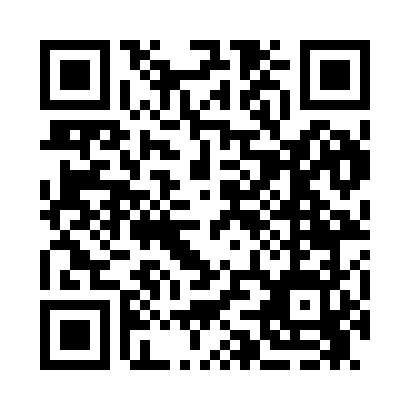 Prayer times for Wrightstown, Minnesota, USAMon 1 Jul 2024 - Wed 31 Jul 2024High Latitude Method: Angle Based RulePrayer Calculation Method: Islamic Society of North AmericaAsar Calculation Method: ShafiPrayer times provided by https://www.salahtimes.comDateDayFajrSunriseDhuhrAsrMaghribIsha1Mon3:315:331:255:369:1611:182Tue3:325:341:255:369:1611:173Wed3:335:341:255:369:1611:174Thu3:345:351:255:369:1511:165Fri3:355:361:265:369:1511:156Sat3:375:371:265:369:1411:147Sun3:385:371:265:369:1411:138Mon3:395:381:265:369:1311:129Tue3:415:391:265:369:1311:1110Wed3:425:401:265:369:1211:1011Thu3:445:411:265:369:1211:0912Fri3:455:421:275:369:1111:0713Sat3:475:421:275:369:1011:0614Sun3:485:431:275:369:1011:0515Mon3:505:441:275:359:0911:0316Tue3:515:451:275:359:0811:0217Wed3:535:461:275:359:0711:0018Thu3:555:471:275:359:0610:5919Fri3:565:481:275:359:0510:5720Sat3:585:491:275:349:0410:5521Sun4:005:511:275:349:0310:5422Mon4:025:521:275:349:0210:5223Tue4:035:531:275:339:0110:5024Wed4:055:541:275:339:0010:4825Thu4:075:551:275:338:5910:4726Fri4:095:561:275:328:5810:4527Sat4:115:571:275:328:5710:4328Sun4:125:581:275:318:5510:4129Mon4:146:001:275:318:5410:3930Tue4:166:011:275:308:5310:3731Wed4:186:021:275:308:5210:35